Tangled - When Will My Life Begin - Disney7 AM, the usual morning lineupStart on the chores and __________________ 'til the floor's all clean__________________, __________________, and __________________ and __________________Sweep again, and by then it's like 7:15And so I'll __________________Or maybe two or threeI'll add a few new paintings to my galleryI'll __________________ and __________________And __________________ and basicallyJust wonder when will my life begin?Then after lunch it's puzzles (      ) and darts (      ) and baking (      )Paper mache  (      ), a bit of ballet  (      ) and chess  (      )Pottery  (      ) and ventriloquy  (      ), candle making  (      )Then I'll __________________, maybe __________________, ____________________________________ a dress!BAKEDANCEDOMAKE PLAYAnd I'll reread the booksIf I have time to spareI'll paint the walls some moreI'm sure there's room somewhereAnd then I'll __________________ and __________________and __________________ and __________________ my hairStuck in the same place I've always beenAnd I'll keep wonderin' and wonderin'And wonderin' and wonderin'When will my life begin?And tomorrow nightLights will appearJust like they do on my birthday each yearWhat is it likeOut there where they glow?Now that I'm olderMother might justLet me go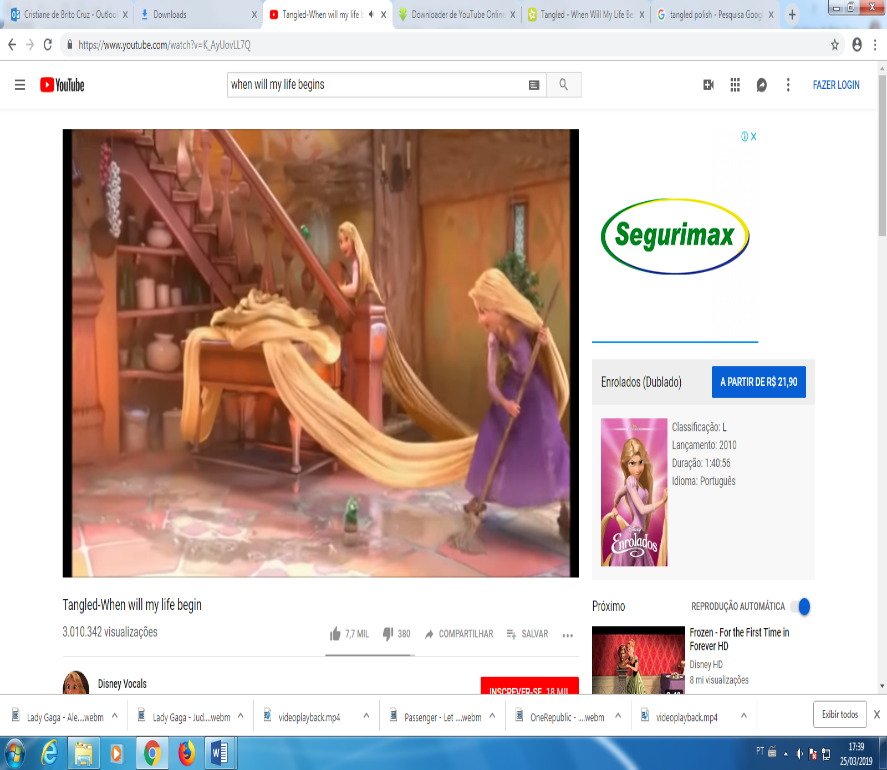 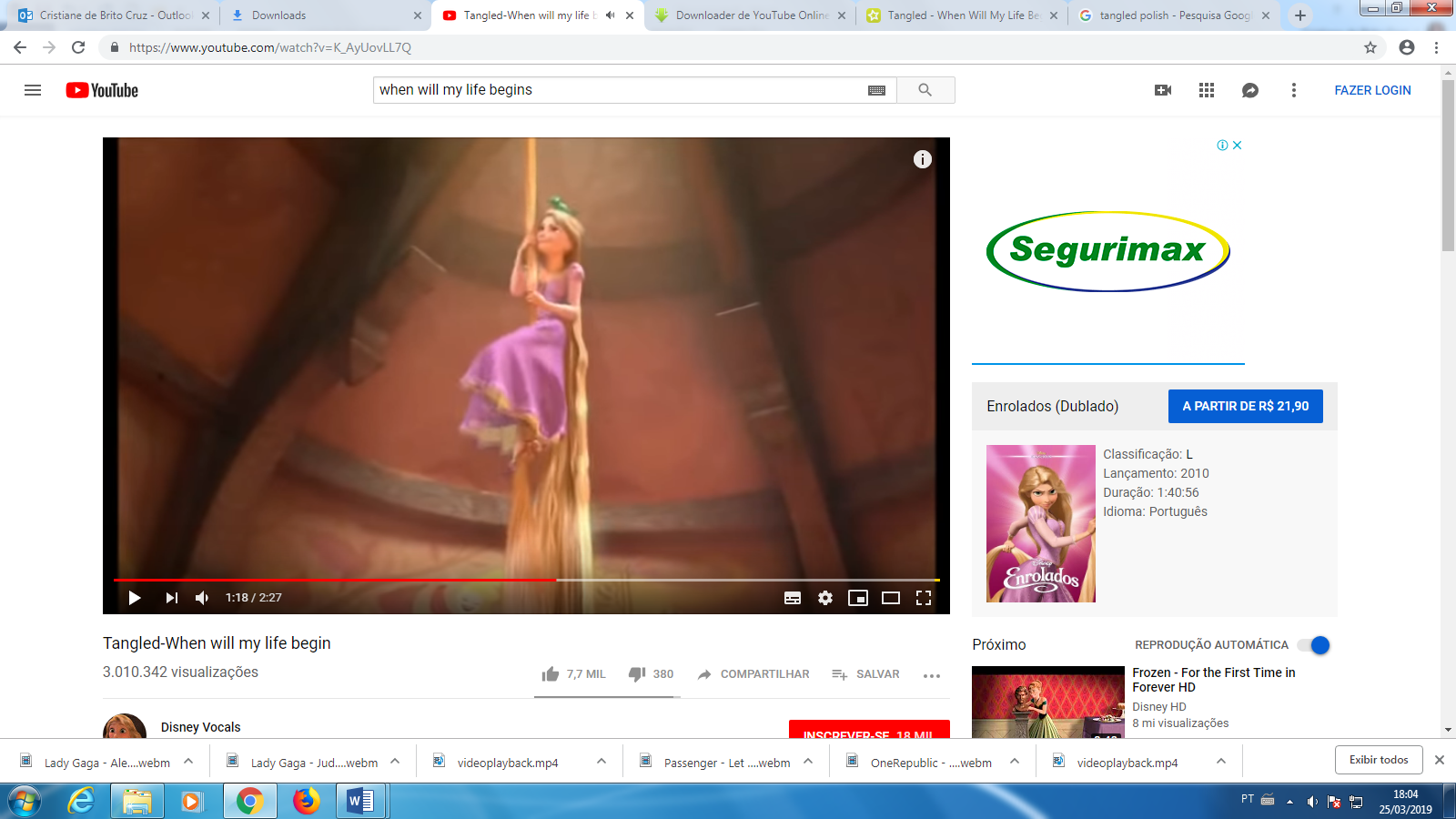 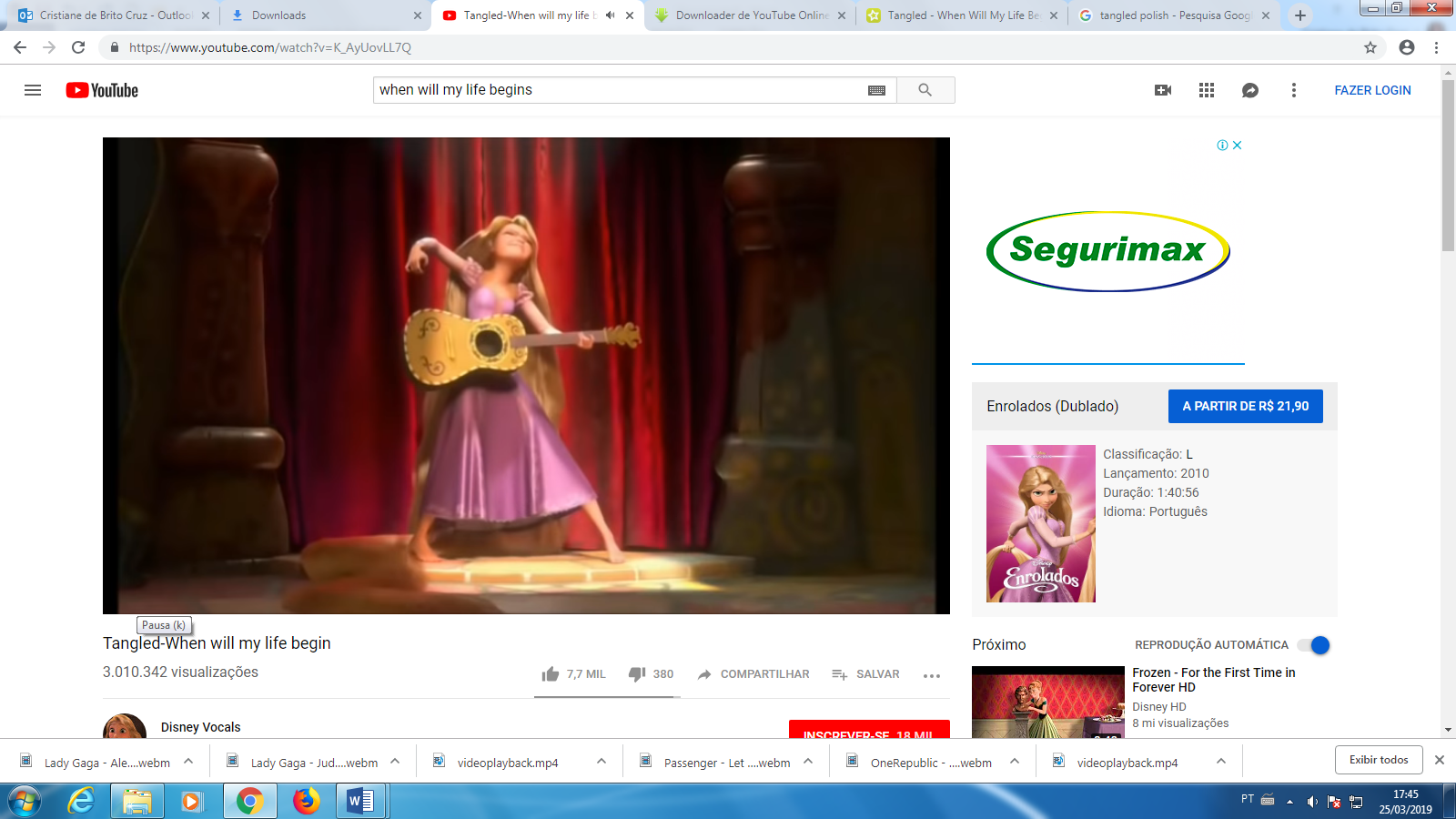 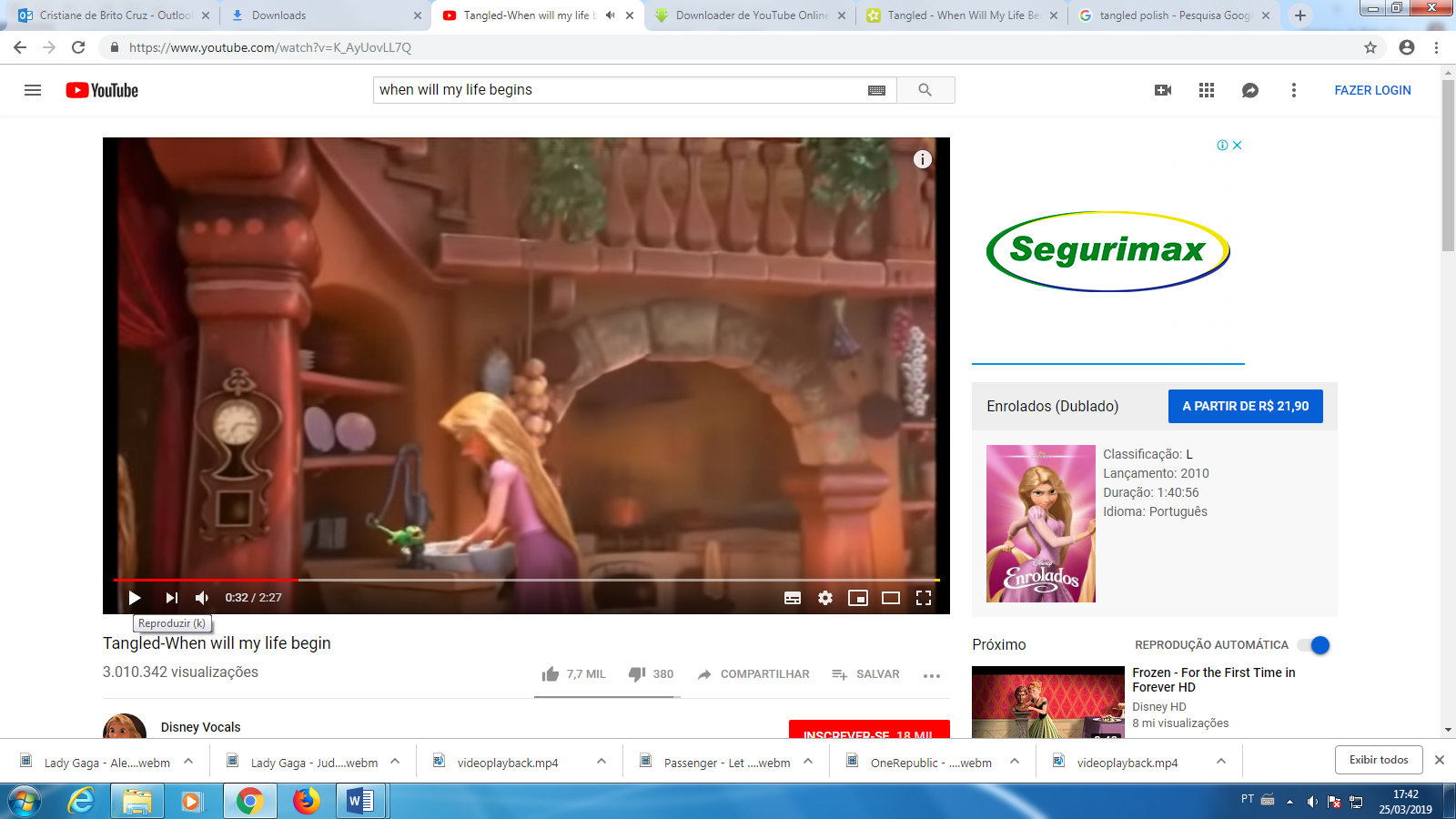 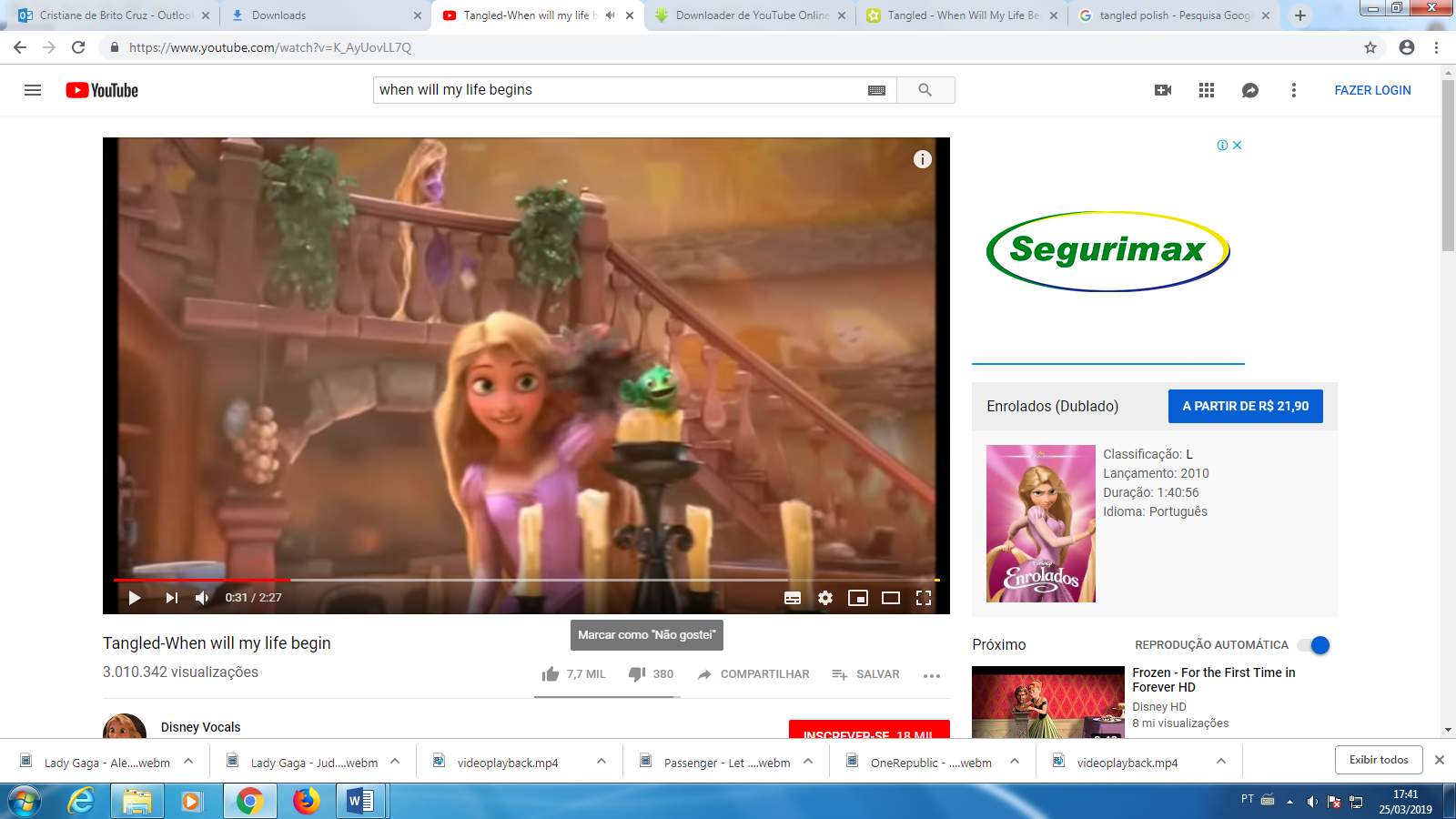 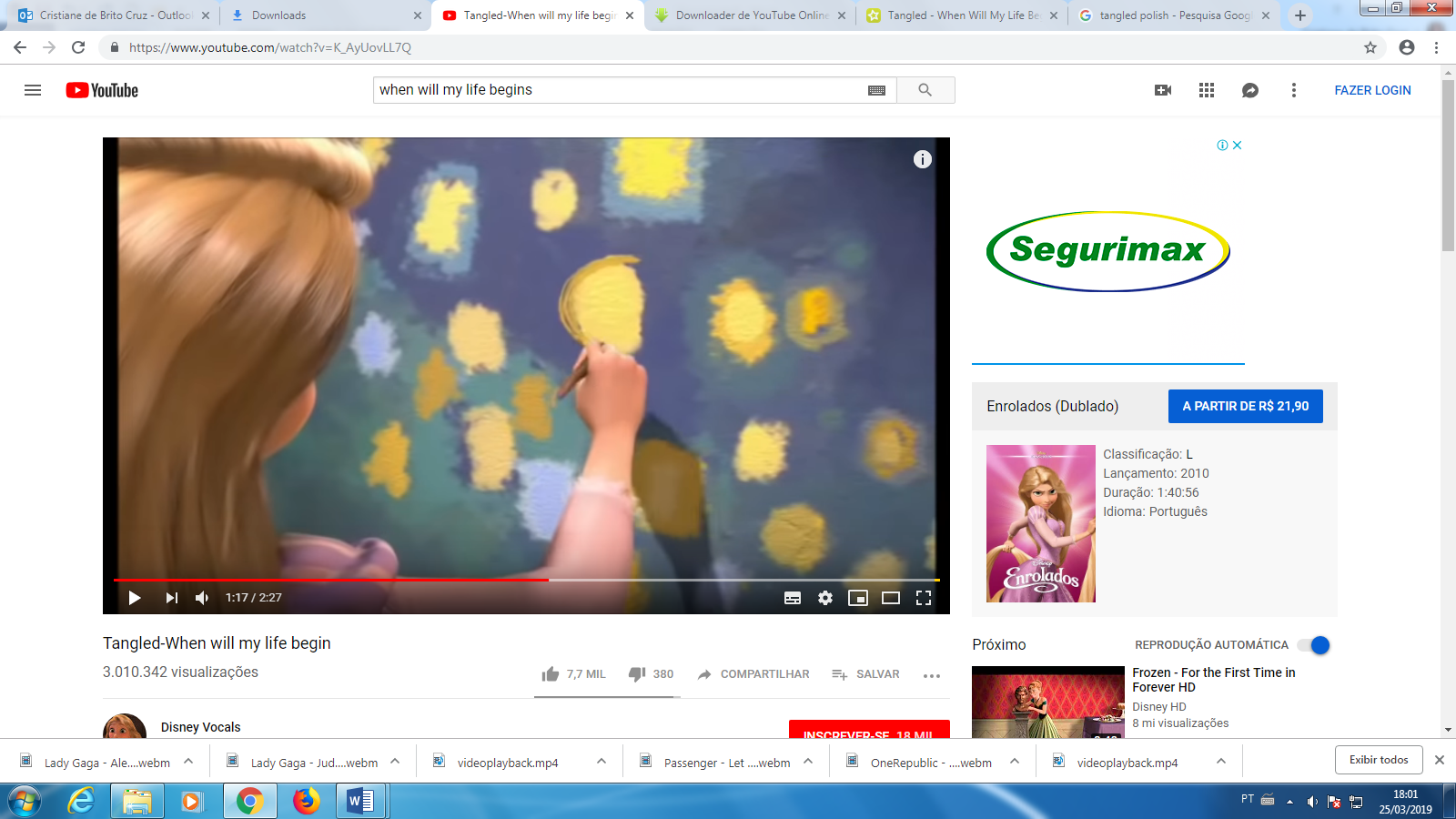 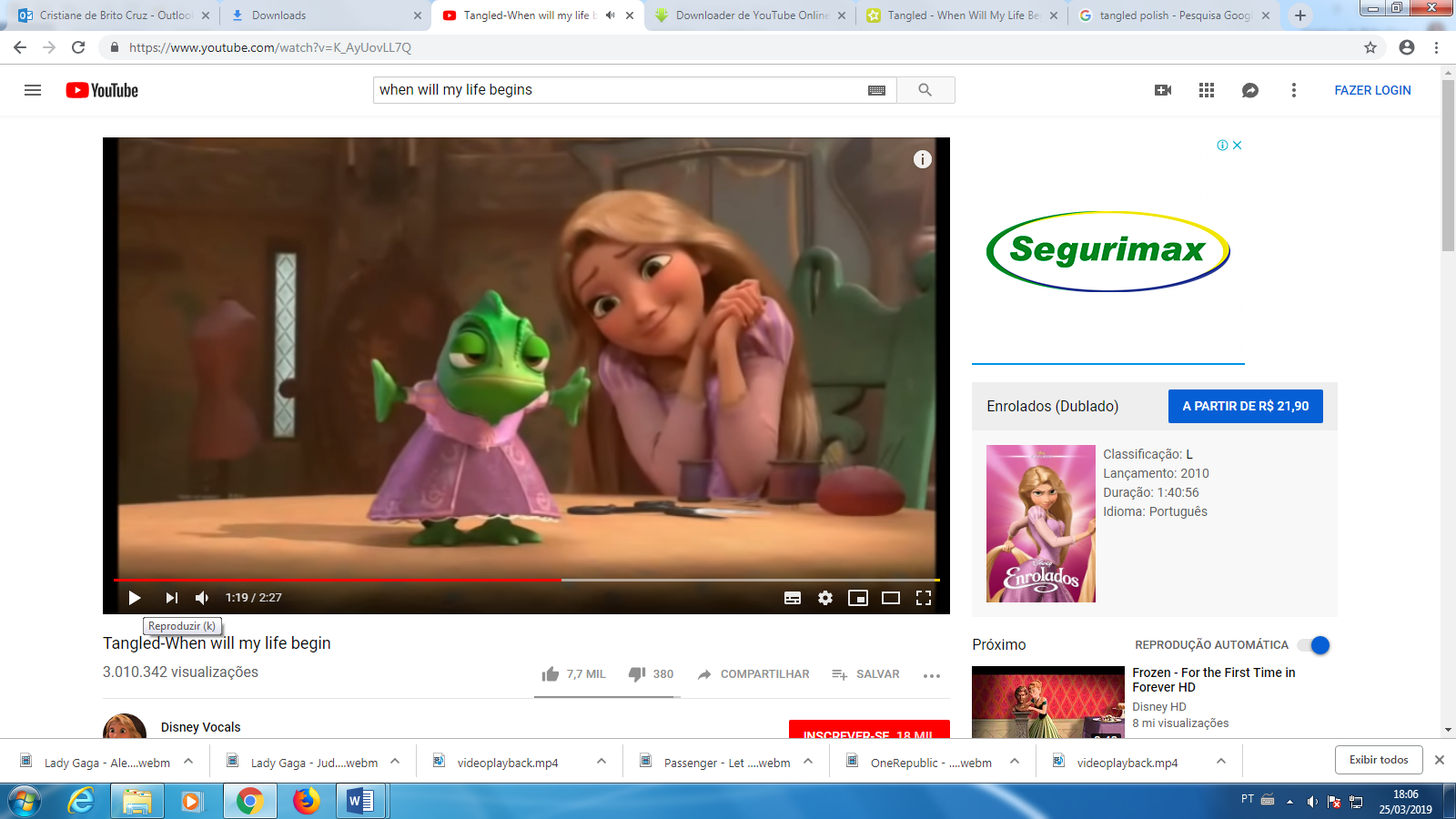 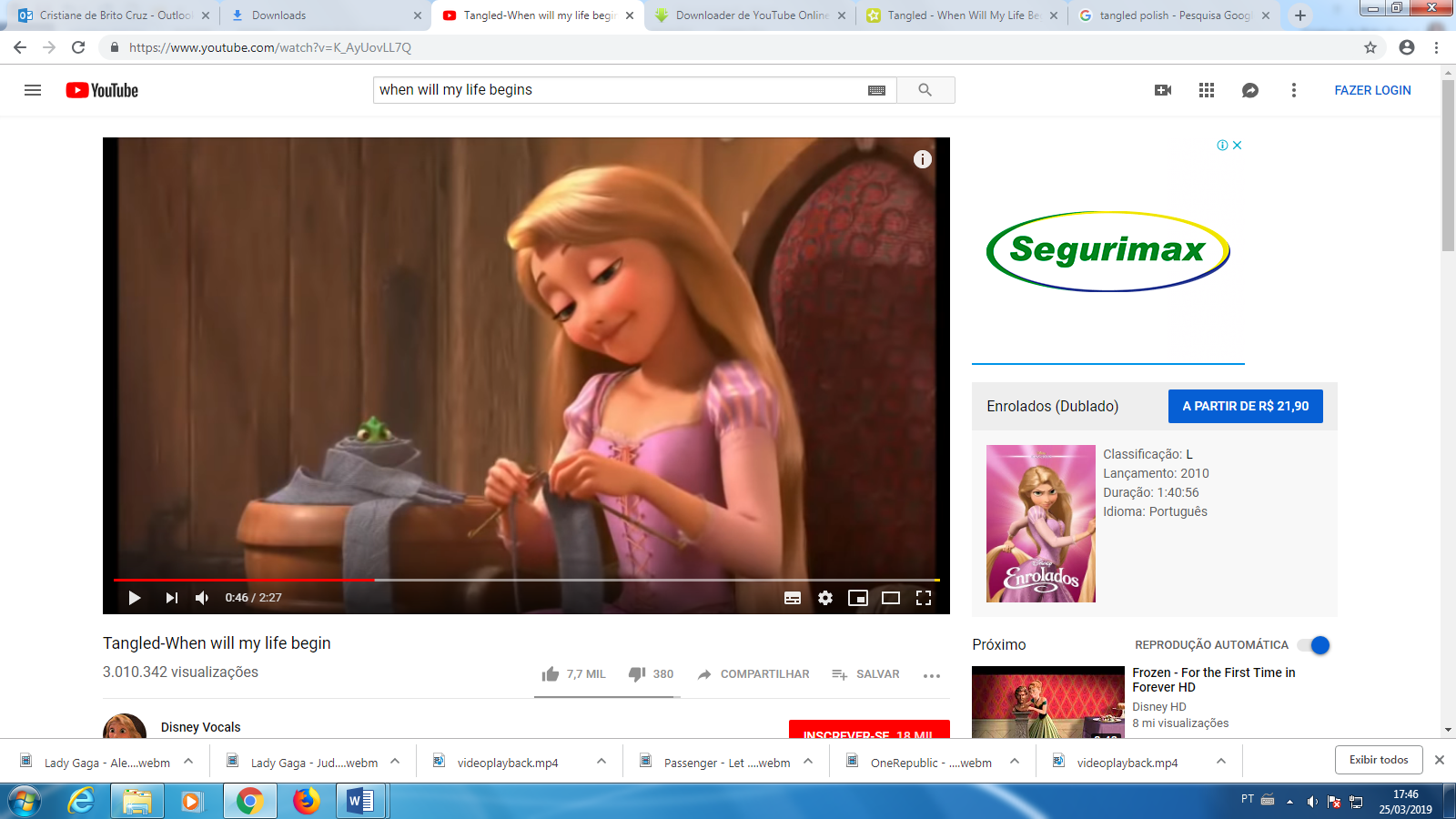 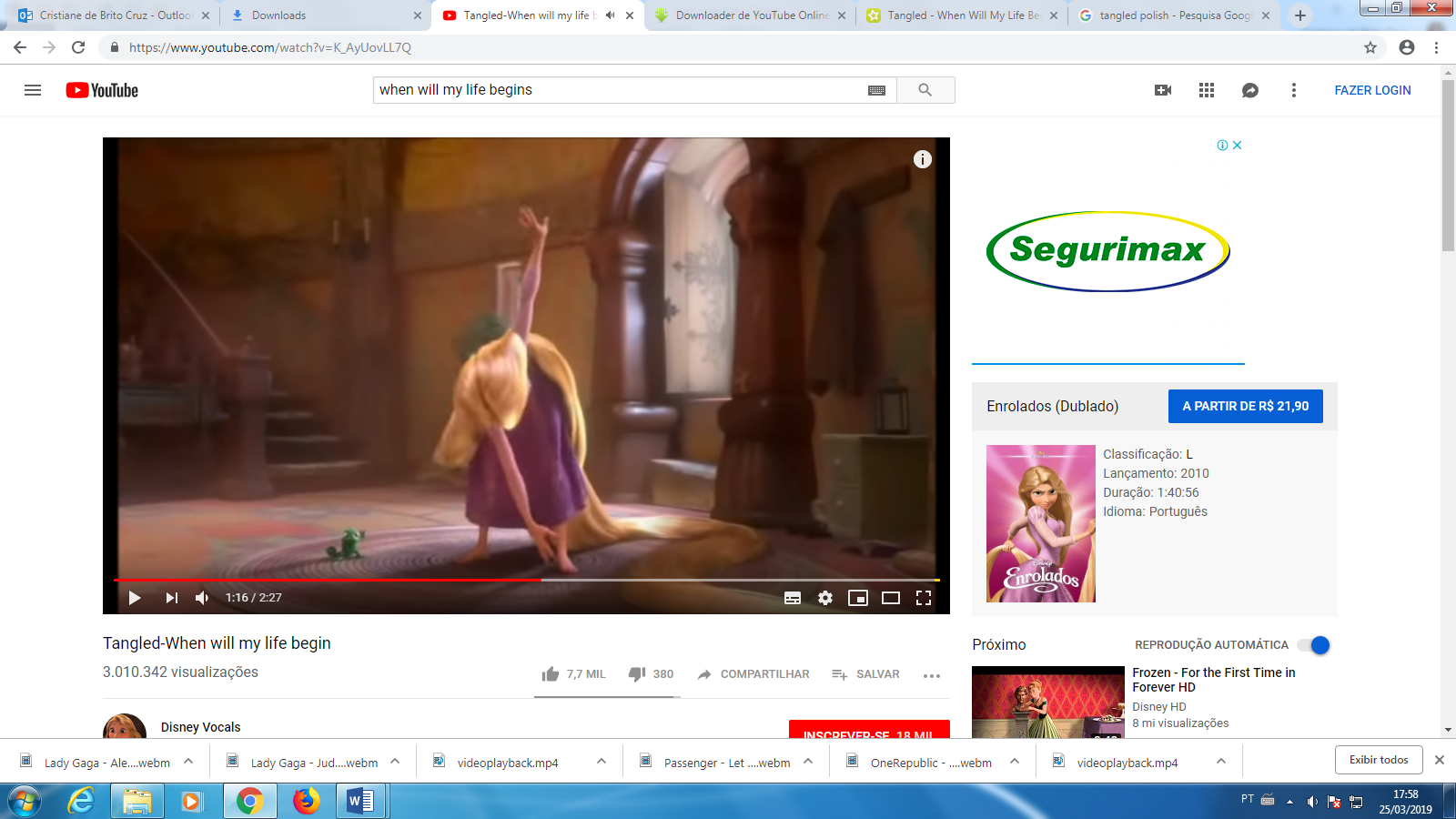 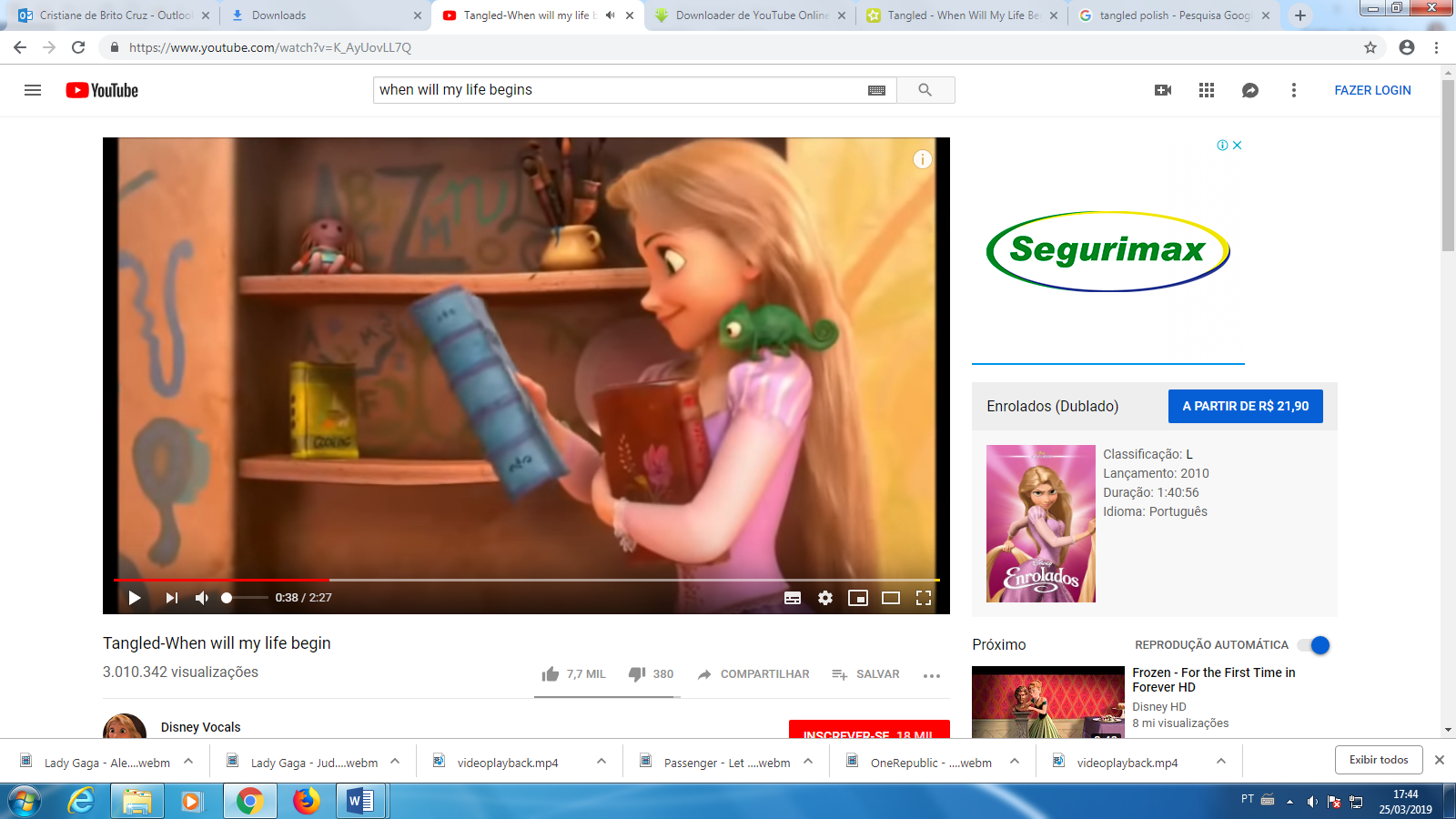 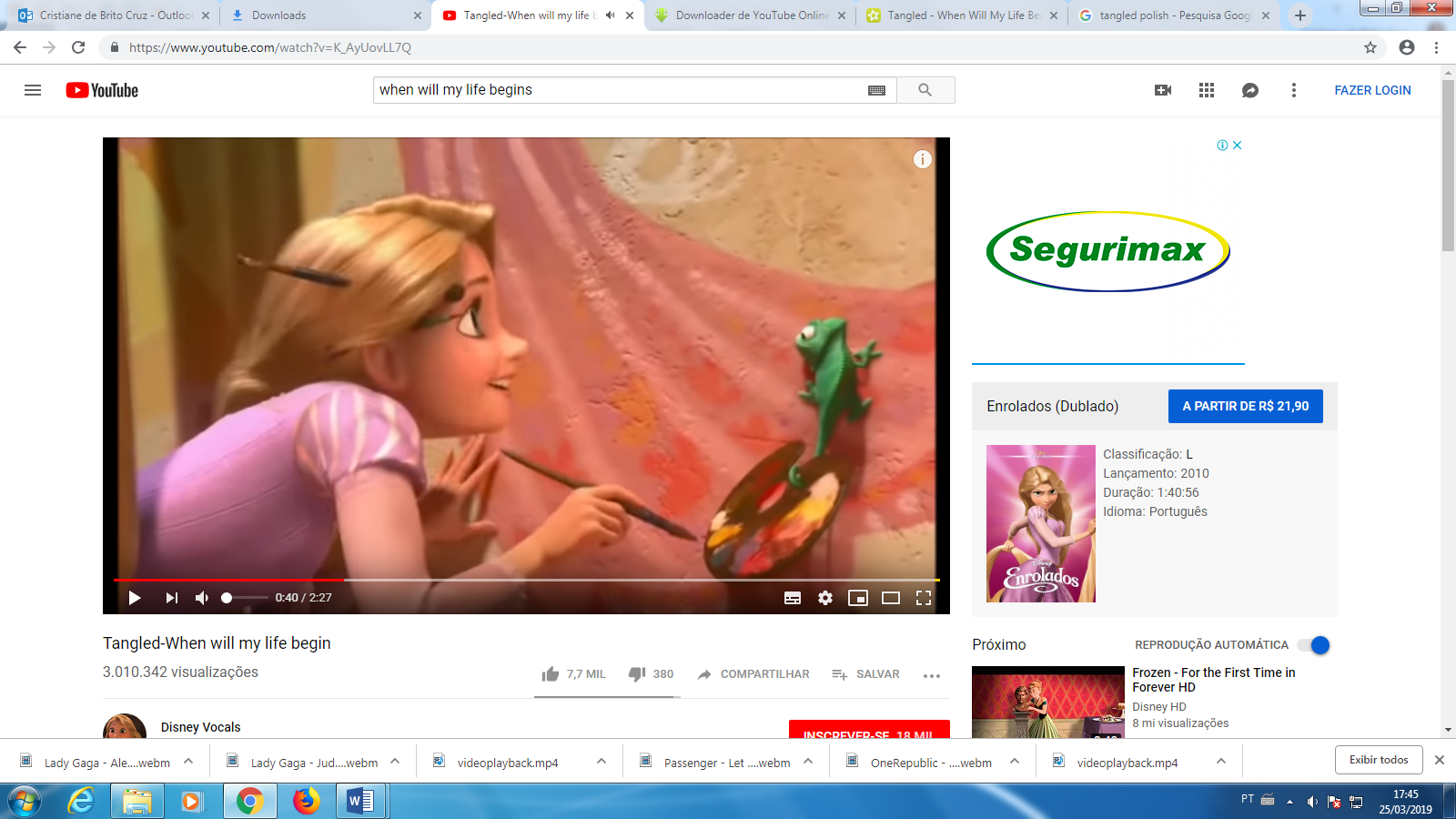 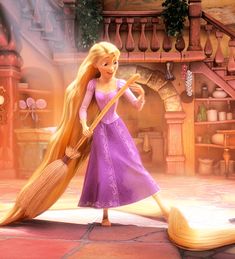 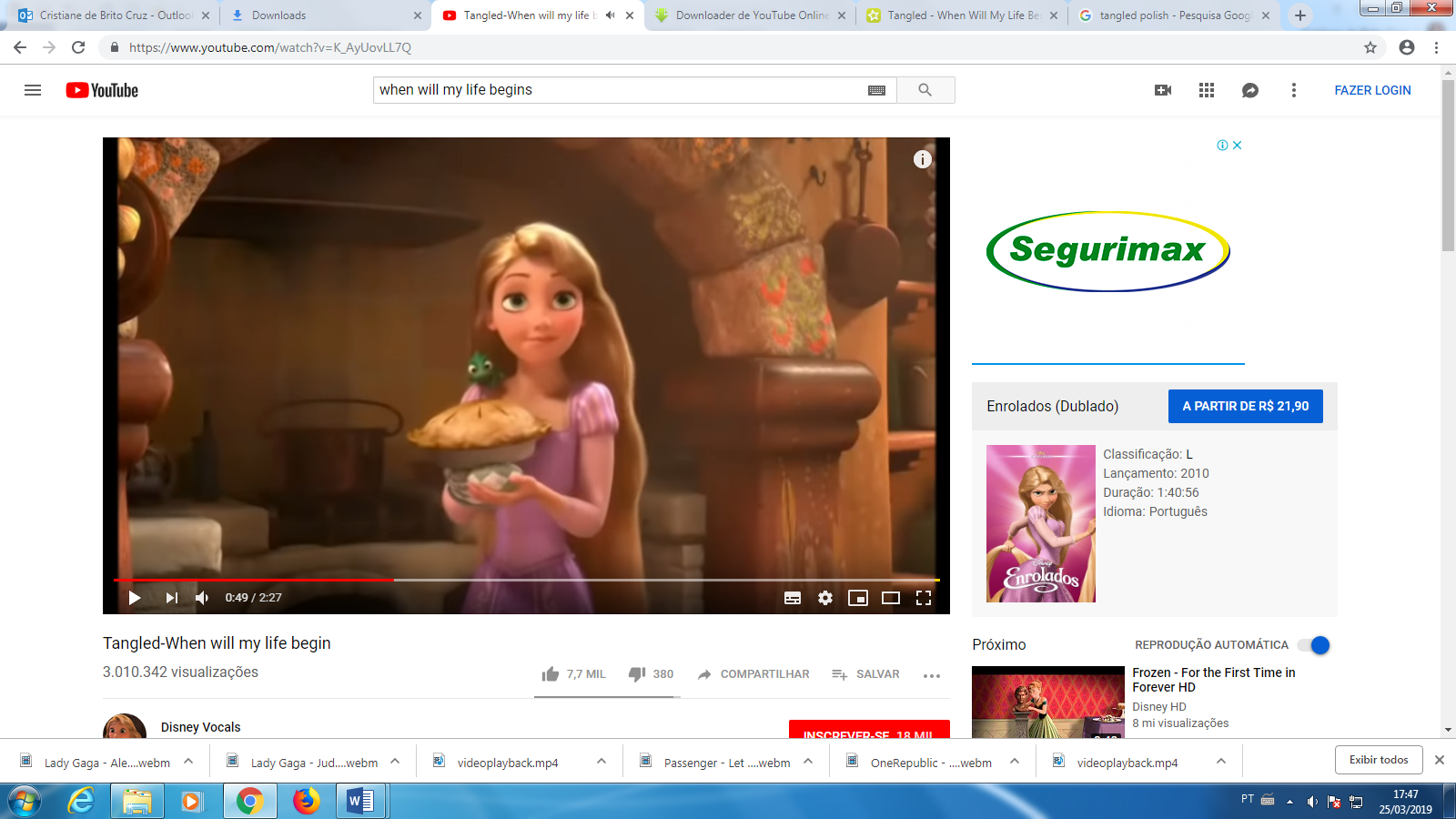 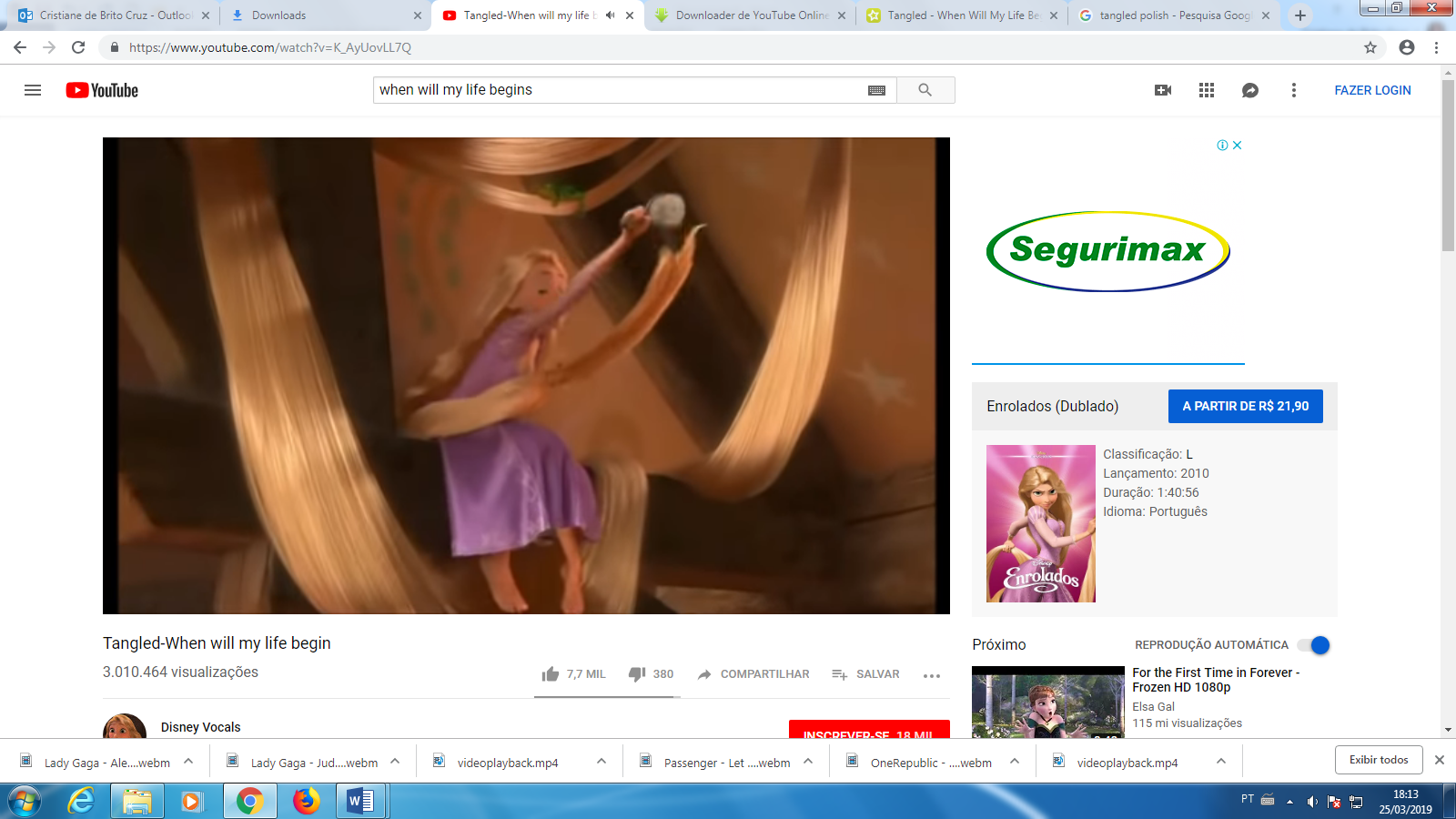 BRUSH MY HAIRMOP READ A BOOKSKETCHCOOK PAINT THE WALLS SEW STRETCHDO LAUNDRYPLAY GUITAR SHINE UPSWEEP KNITPOLISH AND WAXTAKE A CLIMB